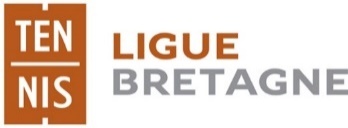 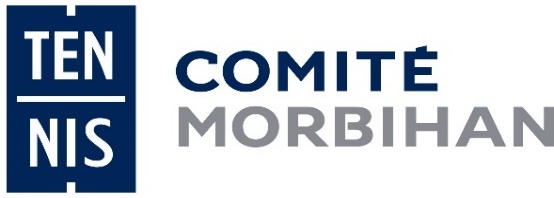 Entre le club de tennis de…………                                             (N° Affiliation : 52 56…….  ) Et de l’école …………………….Article 1 : Finalité  Le présent document a pour objet de favoriser la pratique du tennis en milieu scolaire conformément à la convention départementale dans le cadre : Des heures d'éducation physique et sportive  De l’accueil périscolaire  Article 2 : Objectifs Les objectifs de cette pratique sont :  La découverte et apprentissage de l’activité tennis. L’incitation à la pratique physique pour lutter contre la sédentarité et les maladies qui en découlent. L’incitation à la pratique du tennis pour permettre aux associations sportives de se développer. L’évaluation des connaissances acquises par le passage des diplômes.  Article 3 : Modalités d’organisation Un cycle d'apprentissage d'une durée minimale de 6 heures ponctué par une séance d’animation dans le club. ARTICLE 4 : Encadrement  L’encadrement technique sera assuré par ............................................................................................... Titulaire d’un          DE                DES   	            BE 1  	      BE2  	    CQP AMT 	 	CQP ET Il doit permettre une co-animation efficace avec le professeur, responsable pédagogique de l’activité.  Article 5 : Assurance  La responsabilité civile du club est couverte par l'intermédiaire d'un contrat fédéral, souscrit forfaitairement pour l'ensemble des clubs accueillant les scolaires dans le cadre conventionné. L'assurance du matériel mis à disposition est souscrite par le club.   Article 6 : Matériel Le matériel nécessaire à la pratique est mis à la disposition de l'établissement. Les encadrants doivent veiller à ce qu’il ne soit pas détérioré.  Article 7 : Gestion financière Les frais d'encadrement, d'utilisation du matériel et de sécurité, de transport s'élèvent à : ..................Euros.Détail : enseignant………….€, licences………..€, organisation……………€, matériel et sécurité…………..€, transport………….€. La prise en charge se fera :   Par le club à hauteur de :   .................Euros Par l’établissement à hauteur de :   ................Euros  Par la municipalité à hauteur de :   ................ Euros   Autre financement :   ................Euros. Détail : ANS………….€, Conseil Départemental ……..…..€, Autre……..…..€,                                                 ligue (aide sollicitée) Article 8 : Valorisation L’école s’engage à fournir au club, dès la première séance, la liste des participants. Le club pour sa part, s'engage à faciliter la prise de licences, éventuellement par le biais des « licences scolaires » ou toute autre opération promotionnelle mise en œuvre par la FFT. A l’issue de l’action, chaque participant recevra un diplôme. Pour chaque élève possédant une licence scolaire 2021 et qui adhère au club (transformation en licence C) avant le 30 septembre 2021 ( licence  2022) , le Comité prend en charge le coût de sa licence FFT. Réalisé en 3 exemplaires : club, établissement, Comité de tennis du Morbihan 	Comité de tennis du Morbihan – 1 rue Stanislas Le Compagnon - 56300 PONTIVY Tél: 02 97 25 15 07 – Email : comite.morbihan@fft.frClasse concernée : …………………  Les séances de tennis auront lieu :  Nom du professeur : ………………………………………… Nom du professeur : ………………………………………… Nom du professeur : ………………………………………… le ……/…… de ……h……  à ……h……   à l’école au club le ……/…… de ……h……  à ……h……   à l’école au club le ……/…… de ……h……  à ……h……   à l’école au club le ……/…… de ……h……  à ……h……   à l’école au club le ……/…… de ……h……  à ……h……   à l’école au club le ……/…… de ……h……  à ……h……   à l’école au club le ……/…… de ……h……  à ……h……   à l’école au clubSéance d’animation obligatoire au club : le ……/…… de ……h……  à ……h……   Séance d’animation obligatoire au club : le ……/…… de ……h……  à ……h……   au clubLE CLUB Fait à ……………………………………………… le ……/……/2021 Le Président du club (nom et prénom) :  ………………………………………………………..……………………… Cachet et signature : L’ETABLISSEMENT Fait à ……………………………………………… le ……/……/2021 Le représentant de l’établissement (nom et prénom) :  ……………………………………………………………………………..… Cachet et signature : 